Uzņēmēju atziņas izmantos darba tirgus prognozēšanāEiropas Sociālā fonda projekta „Darba tirgus pieprasījuma vidējā un ilgtermiņa prognozēšanas sistēmas attīstība” ietvaros šī gada 12. jūlijā norisinājās ekspertu diskusija par darba tirgus jomā veiktās aptaujas iegūtajiem rezultātiem.Aptaujājot augsta līmeņa uzņēmumu vadītājus, nozaru ekspertus un asociāciju pārstāvjus, pētījuma ietvaros tika noskaidrotas tautsaimniecības nozaru ilgtermiņa attīstības tendences, ar to saistītās darbaspēka pieprasījuma izmaiņas, identificēti nākotnes darba tirgus riski un sagaidāmās problēmas, kā arī to iespējamie risinājumi.Diskusijā piedalījās Latvijas uzņēmumu vadītāji, vairāku asociāciju pārstāvji un Latvijas tautsaimniecības eksperti. Diskusiju rezultātā iegūtās atziņas, secinājumi un komentāri tiks izmantoti darba tirgus prognozēšanā un politikas veidošanā.Diskusijas dalībnieki aktīvi dalījās ar savu pieredzi par problēmām, kas saistās ar darbaspēku, kā arī informēja klātesošos par pozitīvo pieredzi, risinot sasāpējušos jautājumus.Kā viena no problēmām, kas tika, identificēta pētījuma laikā, ir zemais profesionālās izglītības prestižs. Lai risinātu šo problēmu klātesošie uzņēmumu pārstāvji tika aicināti vairāk informēt sabiedrību, it sevišķi bērnus un jauniešus par notiekošo nozarēs, lai izvēloties nākotnes profesiju viņiem būtu pieejama plašāka informācija par šobrīd ne tik populārām, bet perspektīvām un labi apmaksātām profesijām.Diskusijas laikā kā veiksmīgs piemērs minēta mežsaimniecības nozares sadarbība ar Ogres Valsts tehnikumu, kurā pēc nozares pārstāvju iniciatīvas ir atvērtas vairākas jaunas programmas, kuras atbilst mūsdienu prasībām konkrētajās specialitātēs.Vairāki klātesošie eksperti norādīja, ka nozīmīgus draudus konkurences saglabāšanai uzņēmējiem, kas savā darbībā godprātīgi ievēro valsts likumdošanas prasības un maksā visus nodokļus, sagādā konkurenti, kas savu peļņu balsta uz nodokļu nemaksāšanu. Tāpat eksperti diskusijā norādīja uz nesakārtotību nodokļu sistēmā kopumā. Oponējot tiem, kas vēlējās nodokļu samazināšanu, vairāki eksperti norādīja, ka uzņēmēji brīžiem domā vienpusīgi, aizmirstot, ka par nodokļu naudu tiek izglītoti viņiem nepieciešamie speciālisti un tiek nodrošināta viņu darbinieku veselības aprūpe. Noslēgumā tika izteikts viedoklis, ka sakārtojot šos jautājumus un izskaužot ēnu ekonomiku, konkurence tirgū kļūtu līdzvērtīgāka, un kompānijas, kas līdz šim, godprātīgi maksājušas nodokļus, varētu uzlabot savu konkurētspēju.Projekta „Darba tirgus pieprasījuma vidējā un ilgtermiņa prognozēšanas sistēmas attīstība” 
ietvaros  SIA „DORUS” veica padziļinātās intervijas gan ar Latvijas, gan ar ārvalstu tautsaimniecības ekspertiem, kopumā – 40 padziļinātās intervijas un 225 intervijas ar augsta līmeņa uzņēmumu vadītājiem, nozaru ekspertiem un asociāciju pārstāvjiem, kā arī 3500 uzņēmumu telefonintervijas 45 nozarēs. Aktivitāte „Aptaujas darba tirgus jomā” noslēgsies šī gada 9. septembrī, kad tiks sagatavots un Ekonomikas ministrijai iesniegts gala ziņojums par aptauju darba tirgus jomā rezultātiem.Ekonomikas ministrijasSabiedrisko attiecību nodaļaTālr: 67013193;E-pasts: prese@em.gov.lvWeb: www.em.gov.lv;Twitter: @EM_gov_lv, @siltinamYoutube: http://www.youtube.com/ekonomikasministrija; http://www.youtube.com/siltinam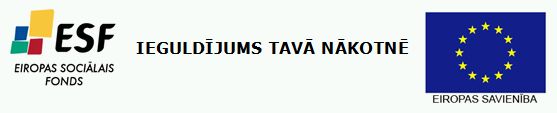 